Profesionālo kvalifikāciju apliecinošā dokumenta sērija ____________ Nr._____________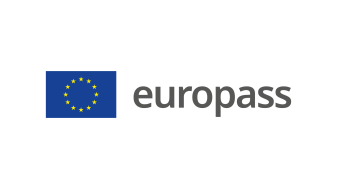 Pielikums profesionālo kvalifikāciju apliecinošam dokumentam(*) Latvija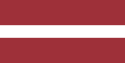 1. Profesionālo kvalifikāciju apliecinošā dokumenta nosaukums(1) Diploms par profesionālo vidējo izglītību Profesionālās kvalifikācijas apliecība Profesionālā kvalifikācija: Komunikācijas dizainera asistentsSpecializācijas: Grafikas dizainera asistents (drukātie un digitālie mediji) Audiovizuālās komunikācijas dizainera asistents(1) oriģinālvalodā2. Profesionālo kvalifikāciju apliecinošā dokumenta nosaukuma tulkojums(2) A diploma of vocational secondary education A vocational qualification certificateVocational qualification: Communication designer assistant(2) Ja nepieciešams. Šim tulkojumam nav juridiska statusa.3. Kompetenču raksturojumsKomunikācijas dizainera asistents izpilda daļu no komunikācijas dizainera pienākumiem: veic auditorijas (lietotāja) vajadzību, paradumu izpēti, analogu un materiālu, komunikācijas dizaina risinājumu, resursu izpēti; skicē un modelē, izgatavo un testē maketus, sagatavo tehnisko projektu un piedalās dizaina projekta īstenošanā un rezultātu prezentēšanā.Apguvis kompetences šādu profesionālo pienākumu un uzdevumu veikšanai:  3.1. Komunikācijas dizaina uzdevuma apzināšana:– apzināt darba uzdevumu, ņemot vērā pasūtītāja ieceri;– noskaidrot komunikācijas dizaina projekta mērķauditoriju;– izpētīt klienta un konkurentu piedāvātos produktus un pakalpojumus, to specifiku;– apzināt komunikācijas iespējas komunikācijas dizaina projektā;– apzināt komunikācijas dizaina kultūrvēsturisko un estētisko fonu un elementu sistēmu;– apzināt komunikācijas dizaina projekta analogus.  3.2. Komunikācijas dizaina projekta plānošana:– noteikt komunikācijas dizaina projektam nepieciešamos resursus;– apzināt komunikācijas dizaina projektā nepieciešamos speciālistus un pakalpojumus;– sagatavot komunikācijas dizaina projekta budžetu un laika grafiku;– saskaņot ar pasūtītāju komunikācijas dizaina projekta plānu.  3.3. Komunikācijas dizaina idejas un projekta izstrāde:– padziļināti izpētīt komunikācijas dizaina projekta mērķauditoriju;– izvēlēties komunikācijas dizaina projekta mērķauditorijai atbilstošāko risinājumu;– piedalīties komunikācijas vēstījuma izstrādē;– apzināt mākslinieciskās izteiksmes līdzekļus dizaina izstrādē;– izvērtēt komunikācijas dizaina risinājuma atbilstību komunikācijas dizaina projekta mērķiem;– izstrādāt komunikācijas dizaina skices;– pilnveidot izvēlēto komunikācijas dizaina skici saskaņā ar pasūtītāja vēlmēm/projekta vajadzībām.  3.4. Komunikācijas dizaina projekta īstenošana:– veidot komunikācijas dizainu atbilstoši vēstījumam;– īstenot komunikācijas dizainu atbilstošajā medijā (digitālajā un analogajā);– sagatavot komunikācijas dizaina projektu atbilstoši tehniskajām prasībām;– testēt prototipa tehniskā un estētiskā risinājuma atbilstību komunikācijas dizaina projekta uzdevumiem;– testēt prototipa atbilstību mērķauditorijai;– pilnveidot komunikācijas dizaina projektu atbilstoši testa rezultātiem;– iesniegt komunikācijas dizaina projektu vai īstenot galaproduktu;– sagatavot komunikācijas dizaina projekta dokumentāciju un paraugus.  3.5. Profesionālās darbības vispārējo pamatprincipu, darba un vides aizsardzības prasību ievērošana:– veikt dizaina uzņēmējdarbību;– ievērot darba un vides aizsardzības prasības;– ievērot darba tiesisko attiecību normas;– ievērot sociālās un pilsoniskās atbildības principus;– lietot valsts valodu;– lietot vismaz vienu svešvalodu;– sadarboties, ievērojot profesionālās saskarsmes principus;– lietot informācijas un komunikācijas tehnoloģijas;– pastāvīgi pilnveidot savu personību;– pilnveidot profesionālo kvalifikāciju.Specializācija Grafikas dizainera asistents (drukātie un digitālie mediji):  3.6. Grafikas dizaina projekta plānošana:– noskaidrot grafikas dizaina projekta mērķi;– izpētīt grafikas dizaina projekta mērķauditoriju;– apzināt grafikas dizaina projekta kultūrvēsturisko un estētisko kontekstu.  3.7. Grafikas dizaina projekta izstrāde un īstenošana:– izveidot grafikas dizaina projekta koncepciju;– izstrādāt grafikas dizaina risinājumu;– testēt grafikas dizaina saturu un prototipu;– nodot grafikas dizaina projektu pasūtītājam un/vai ražotājam.Specializācija Audiovizuālās komunikācijas dizainera asistents:  3.8. Audiovizuālās komunikācijas dizaina projekta īstenošana:– veidot animāciju;– veidot videomateriālu atbilstoši audiovizuālā dizaina projektam;– veidot videografiku audiovizuālā dizaina projektam;– veidot audiovizuālā dizaina instalācijas;– veidot digitālās 3D vides saturu;– veidot interaktīvu audiovizuālā dizaina produktu virtuālajā vidē.Papildu kompetences:– <<Aizpilda izglītības iestāde>>;– ....4. Nodarbinātības iespējas atbilstoši profesionālajai kvalifikācijai(3)Strādāt dizaina birojos un darbnīcās, kā arī radošo industriju uzņēmumos, kas sniedz dizaina pakalpojumus(3) Ja iespējams5. Profesionālo kvalifikāciju apliecinošā dokumenta raksturojums5. Profesionālo kvalifikāciju apliecinošā dokumenta raksturojumsProfesionālo kvalifikāciju apliecinošo dokumentu izsniegušās iestādes nosaukums un statussValsts iestāde, kas nodrošina profesionālo kvalifikāciju apliecinošā dokumenta atzīšanu<<Dokumenta izsniedzēja pilns nosaukums, adrese, tālruņa Nr., tīmekļa vietnes adrese; elektroniskā pasta adrese. Izsniedzēja juridiskais statuss>>Latvijas Republikas Izglītības un zinātnes ministrija, tīmekļa vietne: www.izm.gov.lvProfesionālo kvalifikāciju apliecinošā dokumenta līmenis(valsts vai starptautisks)Vērtējumu skala/Vērtējums, kas apliecina prasību izpildiValsts atzīts dokuments, atbilst ceturtajam Latvijas kvalifikāciju ietvarstruktūras līmenim (4. LKI) un ceturtajam Eiropas kvalifikāciju ietvarstruktūras līmenim (4. EKI).Profesionālās kvalifikācijas eksāmenā saņemtais vērtējums ne zemāk par "viduvēji – 5"(vērtēšanā izmanto 10 ballu vērtējuma skalu).Pieejamība nākamajam izglītības līmenimStarptautiskie līgumi vai vienošanāsDiploms par profesionālo vidējo izglītību dod iespēju turpināt izglītību 5. LKI/5. EKI vai 6. LKI/6. EKI līmenī.<<Ja attiecināms. Aizpilda izglītības iestāde, gadījumā, ja noslēgtie starptautiskie līgumi vai vienošanās paredz papildu sertifikātu izsniegšanu. Ja nav attiecināms, komentāru dzēst>Juridiskais pamatsJuridiskais pamatsProfesionālās izglītības likums (6. pants).Profesionālās izglītības likums (6. pants).6. Profesionālo kvalifikāciju apliecinošā dokumenta iegūšanas veids6. Profesionālo kvalifikāciju apliecinošā dokumenta iegūšanas veids6. Profesionālo kvalifikāciju apliecinošā dokumenta iegūšanas veids6. Profesionālo kvalifikāciju apliecinošā dokumenta iegūšanas veids Formālā izglītība: Klātiene Klātiene (darba vidē balstītas mācības) Neklātiene Formālā izglītība: Klātiene Klātiene (darba vidē balstītas mācības) Neklātiene Ārpus formālās izglītības sistēmas apgūtā izglītība Ārpus formālās izglītības sistēmas apgūtā izglītībaKopējais mācību ilgums** (stundas/gadi) _______________Kopējais mācību ilgums** (stundas/gadi) _______________Kopējais mācību ilgums** (stundas/gadi) _______________Kopējais mācību ilgums** (stundas/gadi) _______________A: Iegūtās profesionālās izglītības aprakstsB: Procentos no visas (100%) programmas B: Procentos no visas (100%) programmas C: Ilgums (stundas/nedēļas)Izglītības programmas daļa, kas apgūta izglītības iestādē<<Ieraksta izglītības programmas apjomu (%), kas apgūts izglītības iestādes mācību telpās>><<Ieraksta izglītības programmas apjomu (%), kas apgūts izglītības iestādes mācību telpās>><<Ieraksta izglītības programmas apjomu (stundās vai mācību nedēļās), kas apgūts izglītības iestādes mācību telpās>>Izglītības programmas daļa, kas apgūta praksē darba vietā, t.sk. darba vidē balstītās mācībās<<Ieraksta izglītības programmas apjomu (%), kas apgūts ārpus izglītības iestādes mācību telpām,t.i. praktiskās mācības uzņēmumā/-os, mācību praksē darba vietā, darba vidē balstītas mācības>><<Ieraksta izglītības programmas apjomu (%), kas apgūts ārpus izglītības iestādes mācību telpām,t.i. praktiskās mācības uzņēmumā/-os, mācību praksē darba vietā, darba vidē balstītas mācības>><<Ieraksta izglītības programmas apjomu (stundās vai mācību nedēļās), kas apgūts ārpus izglītības iestādes mācību telpām,t.i. praktiskās mācības uzņēmumā/-os, mācību praksē darba vietā, darba vidē balstītas>>** Attiecināms uz formālajā ceļā iegūto izglītību.Papildu informācija pieejama:www.izm.gov.lv https://registri.visc.gov.lv/profizglitiba/nks_stand_saraksts_mk_not_626.shtmlNacionālais informācijas centrs:Latvijas Nacionālais Europass centrs, http://www.europass.lv/** Attiecināms uz formālajā ceļā iegūto izglītību.Papildu informācija pieejama:www.izm.gov.lv https://registri.visc.gov.lv/profizglitiba/nks_stand_saraksts_mk_not_626.shtmlNacionālais informācijas centrs:Latvijas Nacionālais Europass centrs, http://www.europass.lv/** Attiecināms uz formālajā ceļā iegūto izglītību.Papildu informācija pieejama:www.izm.gov.lv https://registri.visc.gov.lv/profizglitiba/nks_stand_saraksts_mk_not_626.shtmlNacionālais informācijas centrs:Latvijas Nacionālais Europass centrs, http://www.europass.lv/** Attiecināms uz formālajā ceļā iegūto izglītību.Papildu informācija pieejama:www.izm.gov.lv https://registri.visc.gov.lv/profizglitiba/nks_stand_saraksts_mk_not_626.shtmlNacionālais informācijas centrs:Latvijas Nacionālais Europass centrs, http://www.europass.lv/